                               POZVÁNKA                        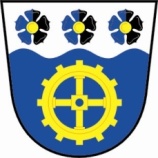 NA  4 . VEŘEJNÉ ZASEDÁNÍ ZASTUPITLSTVA OBCE TEPLIČKAkteré se bude konat ve čtvrtek  dne  25.6. 2020 od  18 -ti hodinPROGRAM: projednat a schválit -1. záměr o pachtu lesních pozemků obce2.  Letní slavnost  U rybníka3. RŮZNÉV Tepličce dne  16.6.2020									místostarostaTomáš JelínekVyvěšeno dne   16.6.2020                                                Sejmuto dne            .2020